SMLOUVA O KOUPI A PRONÁJMU KELÍMKŮ NICKNACKuzavřená v souladu s ustanovením § 2079 a násl. zákona č. 89/2012 Sb., občanského zákoníkuSmluvní strany:Předmět koupě/prodeje – kelímek NICKNACK s originálním potiskemProdávající se zavazuje dodat kupujícímu a umožnit mu nabýt vlastnické právo k polypropylenovým nápojovým kelímkům s potiskem k opakovanému používání, dle následující specifikace:Potisk bude po ztvárněn velkoplošně technologií IML (In Mould Labeling), umožňuje fotorealistický plnobarevný tisk.Postup pro specifikaci potisku je upraven v článku 6 (Koupě Kelímku NN) odstavci 5 Všeobecných obchodních podmínek nájmu a prodeje kelímků NICKNACK z 1. 1. 2015.  Kupující se zavazuje, že za podmínek sjednaných v této smlouvě dodané kelímky převezme a zaplatí prodávajícímu sjednanou kupní cenu.Prodávající prohlašuje, že jím dodávané kelímky jsou v souladu s dopadajícími obecně závaznými právními předpisy.Vlastnická právaVlastnické právo k dodanému zboží nabývá kupující v okamžiku zaplacení kupní ceny, resp. i části kupní ceny odpovídající rozsahu dodaného zboží.Prodávající přiveze zboží kupujícímu dle níže stanovených podmínek dopravy.Kupní cena výroby originální edice „PÁLAVSKÉ VINOBRANÍ“VolitelnéSlužby NICKNACKNa základě objednávky se obě strany dohodly na využití služeb pronájmu, mytí, servisu kelímků a dopravy za níže specifikovaných podmínek.  Po skončení smluvených akcí budou všechny použité kelímky umyty a usušeny v mycím centru a dodány zpět kupujícímu na místo určení nebo skladovány ve skladu v zázemí prodávajícího.VolitelnéPlatební podmínkyTermín a místo dodáníOdpovědnost za vadyProdávající odpovídá za vady na zboží, které mělo zboží při převzetí.Nebezpečí zkázy nebo škody na zboží přechází na kupujícího v době, kdy kupující převezme zboží od prodávajícího.V případě, že předmět nebo část předmětu koupě/prodeje bude dodán kupujícímu s vadami, prodávající takovéto vadné zboží nahradí novým na své náklady. Do doby, než se tak stane, není kupující povinen vadné zboží platit.Prodávající poskytuje na dodané kelímky záruku na jakost v délce 2 roky, která počíná dnem předání příslušné dodávky kelímků dle této smlouvy, pokud jde o kelímky do takové dodávky spadající. Reklamace se nevztahují na mechanické nebo jiné poškození a běžné opotřebení jak kelímku, tak tisku. VII.	Ustanovení závěrečnáSmlouva je platná a účinná dnem podpisu smluvních stran. Tuto smlouvu lze měnit pouze písemnými dodatky, jež musí být jako takové označeny a potvrzeny oběma účastníky smlouvy.Prodávající je podle ustanovení § 2 písm. e) zákona č. 320/2001 Sb., o finanční kontrole ve veřejné správě a o změně některých zákonů (zákon o finanční kontrole), ve znění pozdějších předpisů, osobou povinnou spolupůsobit při výkonu finanční kontroly prováděné v souvislosti s úhradou zboží nebo služeb z veřejných výdajů. Toto spolupůsobení je povinen zajistit i u svých příp. subdodavatelů.Smluvní strany uzavírají smlouvu na základě vlastní, dobrovolné vůle. Tato smlouva se vystavuje ve 2 vyhotoveních, z nichž každá ze smluvních stran obdrží po jednom vyhotovení.Účastníci smlouvu přečetli a s jejím obsahem souhlasí, což stvrzují vlastnoručními podpisy. Přílohy:Všeobecné obchodní podmínky NICKNACK z 1. 4. 2016Manuál používání vratných kelímků NICKNACK - provozní manuálV Brně dne 18. 5. 2018Prodávající:						Kupující:.........................................................................		.........................................................................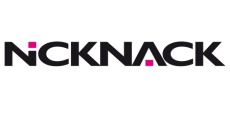 NICKNACK s.r.o.se sídlem Brno, Olomoucká 888/164, 627 00,IČ: 29287464společnost zapsána v obchodním rejstříku vedeném Krajským soudem v Brně pod spisovou značkou C 71190bankovní spojení: xxxxxxxxxxxxxxxzastoupená: Mgr. Michalem Hanákem, jednatelem aJanem Vrkočem, jednatelem(dále jen „prodávající“)Mikulovská rozvojová s. r. o.se sídlem Mikulov, Náměstí 158/1, 69201IČ:27689310, DIČ:CZ27689310Společnost zapsána v obchodním rejstříku vedeném Krajským soudem pod spisovou značkou C52273Bankovní spojení:  xxxxxxxxxxxxxxxxxxxZastoupená: Jaroslavem Smečkou, jednatelem(dále jen „kupující“Počet kelímků NICKNACK 0,5l IML10 000 ks Počet kelímků NICKNACK 0,25l lML3 000 ks Celkem kelímků NICKNACK13 000 ksTiskové formy IMLCelkem 4 grafické designyEdice „PÁLAVSKÉ VINOBRANÍ 0,5L10 000ks17,30 Kč / 1ksEdice „PÁLAVSKÉ VINOBRANÍ 0,25L3 000ks18,50 Kč / 1ksIML Tiskové formy pro 1 grafický motiv 0,5lZDARMAIML Tiskové formy pro 1 grafický motiv 0,25l5.500 Kč KUPNÍ CENA CELKEM bez DPH234.000 KčKUPNÍ CENA CELKEM včetně DPH 21%283.140 KčIML Tiskové formy pro další grafický motiv 0,5l nad 10 000 ks14.500 Kč IML Tiskové formy pro další grafický motiv 0,25l do 10 000 ks5.500 KčMytí kelímků edice „PÁLAVSKÉ VINOBRANÍ“ 0,5L / 0,25L 1,40 Kč / 1ksPronájem TGM / UNI kelímků NICKNACK 0,5L / 0,25L Množství 15 000 ks 0,5L + 20 000 ks 0,25L1,50 Kč / 1ksServis NICKNACK týmu na akci(vedení skladu, distribuce kelímků, inventarizace)0,15 Kč / 1ksPoplatek za nevrácený zapůjčený kelímek NICKNACK TGM / UNI18,50 Kč / 1ksLogistika Prvotní závoz kelímků Brno - Mikulov, 1x svoz do mycího centra domytí edice „PÁLAVSKÉ VINOBRANÍ“, finální odvoz kelímků zpět do Brna8.300 Kč* Uvedené ceny jsou bez DPH 21%* Uvedené ceny jsou bez DPH 21%* Služby fakturovány dle reality a schváleného vyúčtování po akci* Služby fakturovány dle reality a schváleného vyúčtování po akciSkladování zbylých kelímků edice „PÁLAVSKÉ VINOBRANÍ“ v Brně2.500 Kč / 1 paleta á 5184ks / 1 rokSplátky kupní cenyČástkaSplatnost od doručení oprávněně vystavené faktury kupujícímuÚhrada zboží ve výši 50% z celkové kupní ceny při zadání edice „PÁLAVSKÉ VINOBRANÍ“ do výroby  117.000 Kč 7 dnůÚhrada zbylé části ve výši 50% z celkové kupní ceny při dodání edice „PALAVSKÉ VINOBRANÍ“ na akci117.000 Kč14 dnůÚhrada částky za provedené služby NICKNACK po skončení festivaludle reality a vyúčtování14 dnůUvedené částky  jsou bez DPH 21%Uvedené částky  jsou bez DPH 21%Uvedené částky  jsou bez DPH 21%Mikulov AmfiteátrMikulov centrum – Národní dům, Náměstí 9Dne: 7. 9. 2018 v ranních hodinách